H. AYUNTAMIENTO CONSTITUCIONAL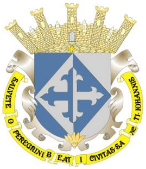 SAN JUAN DE LOS LAGOS, JALISCO, 2018-2021ORDEN DEL DIASESION  05  SOLEMNE DE AYUNTAMIENTO 04  DE  DICIEMBRE  DEL AÑO 2018Hora de inicio: 10:00 a.m.Lugar de reunión: Patio del Palacio Municipal.I.- LISTA DE ASISTENCIA Y VERIFICACION DE QUORUM LEGAL.II.- LECTURA DEL ORDEN DEL DIA.III.- HONORES A LA BANDERA Y ENTONACION DEL HIMNO NACIONAL.IV.- INTERVENCIONES CON MOTIVO DE LA SESION.V.- CLAUSURA DE LA SESION.(ARTICULO 24 INCISO B) DEL REGLAMENTO DEL AYUNTAMIENTO DE SAN JUAN DE LOS LAGOS)